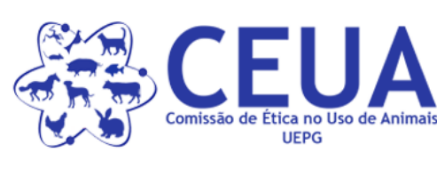 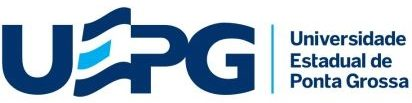 Ponta Grossa, ........ de .......................... 20.... À CEUA-UEPG Solicito a análise do pedido de:(    ) prorrogação;(    ) modificação no número de animais;(    ) modificações nos procedimentos a serem realizados com os animais;Tipo de Projeto:(   ) Ensino(   ) Ações de extensão curricularizadas(   ) Piloto(   ) PesquisaTítulo do Projeto:......................................................................................... ...............Processo SEI Nº.: ......................................................Vigência aprovada:...............à ................Se Prorrogação:Informar nova vigência solicitada, término do projeto em: ..............................Relate o estado da arte do projeto aprovado pela CEUA:Se Modificação no número de animais e/ou nos procedimentos a serem realizados com os animais, informar:____________________________________________Assinatura do responsável pelo projetoResponsável pelo projeto:  ............................................Quais os motivos da solicitação de prorrogação?Gênero e espécie solicitada:Especificar sexo, número e idade dos animais inicialmente aprovados pela CEUA:O número de animais inicialmente aprovados precisa ser modificado?(    ) Sim   (    ) Não3.1) Em caso positivo, especificar sexo, número e idade dos animais adicionais solicitados:3.2) Qual a instalação de animais e responsável técnico que os animais serão mantidos?3.3) Todos os animais solicitados podem ser fornecidos pela instalação da UEPG? 3.4) Em caso negativo, como e quem realizará a compra/obtenção dos animais?Quais os motivos que justificam o aditivo no número de animais solicitados para o projeto?OBS.: relatar estado da arte do projeto aprovado pela CEUA, e porque a inclusão de novos animais contribuiria para o avanço científico ou na(o)s atividades/procedimentos didáticos, ou ações de extensão curricularizadas do projeto.Os procedimentos experimentais realizados com os animais serão modificados?(    ) Sim   (    ) NãoEm caso positivo, especificar todos novos procedimentos a serem realizados nos animais, instalações de animais/laboratórios nos quais serão executados, responsável técnico, os cuidados para evitar dor, distresse, o grau de invasividade, etc. Detalhe o máximo possível para adequada avaliação pela CEUA:Quais os motivos que justificam a inclusão do(s) novo(s) procedimento(s) experimental(is)?OBS.: relatar estado da arte do projeto aprovado pela CEUA, e porque a inclusão de novo(s) procedimento(s) com os animais contribuiria para o avanço científico, ou na(o)s atividades/procedimentos didáticos, ou ações de extensão curricularizadas do projeto.